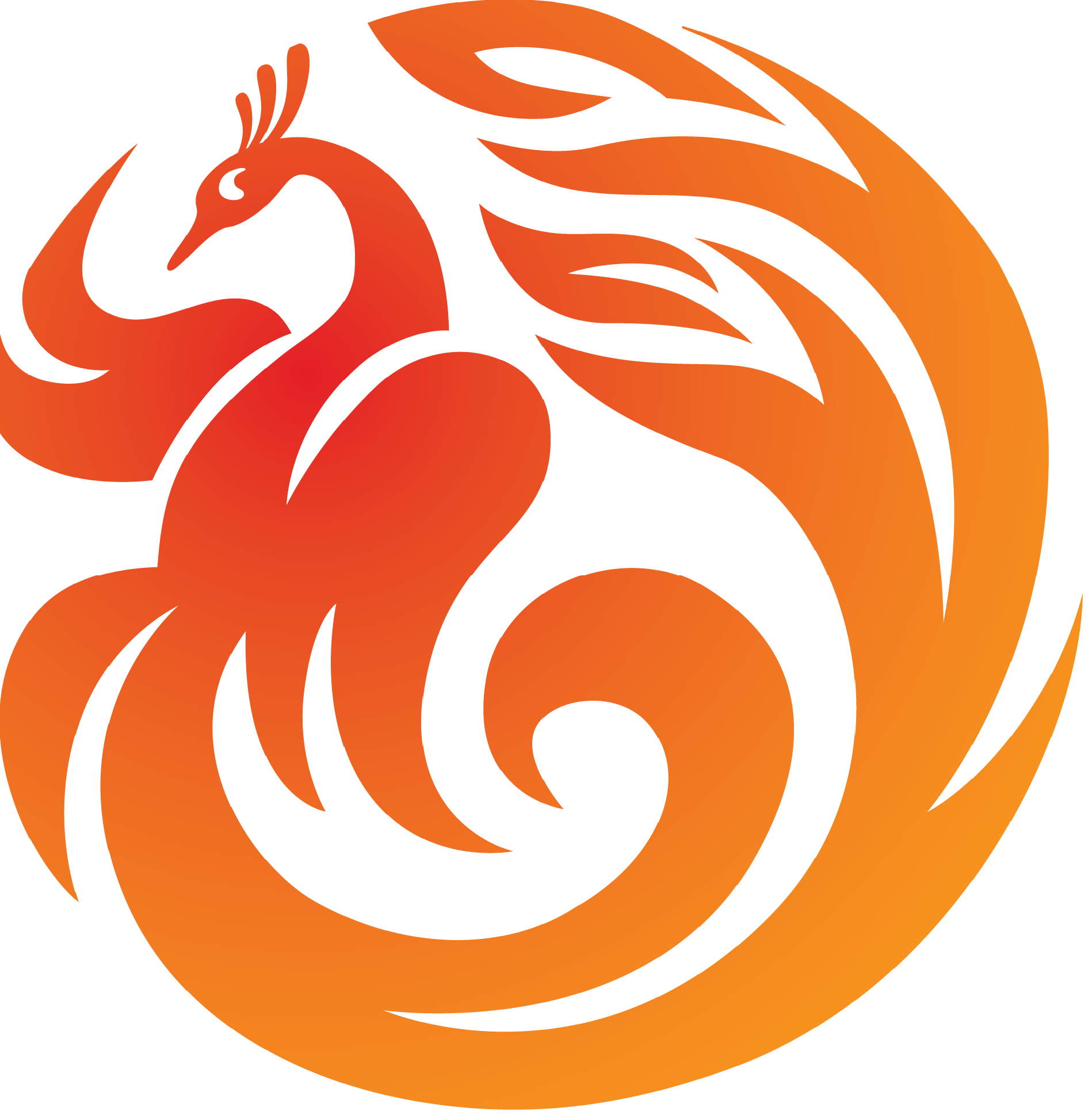 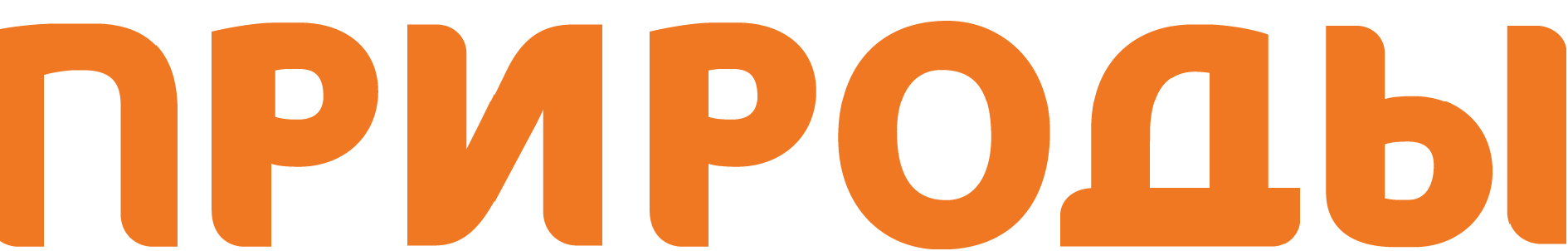 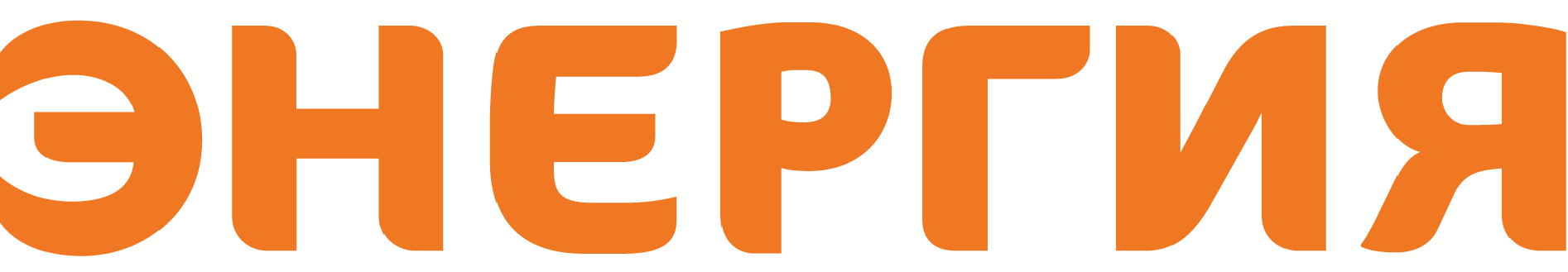 Пожалуйста, заполните опросник данными, которые у Вас есть в наличии.Желательно заполнение максимального количества полей.1. Общая информация2. График работы3. ЭлектроэнергияЖелательно предоставление графика электрических нагрузок по часам/сезонам.4. Потребность в тепле			  да			  нет	5. Потребность в паре			  да			  нет	6. Потребность в холодоснабжении		   да			   нет7. Место установки и условия работы8. Требования к генерирующему оборудованию9. Топливо10. Экологические требования11. Экономические показатели (без НДС)1.1Название Проекта1.2Тип объекта1.3Местонахождение проекта1.4Контактное лицо, Должность1.5Контактный телефон, e-mail2.1График работы  постоянный источник энергии  резервный источник энергии2.2Продолжительность работы генераторов в год, часов2.3Приоритетный режим работы  выработка электричества  выработка тепла  когенерация2.4Предпочтительный вариант исполнения (установки оборудования)  в здании  в контейнере  шумозащитный кожух3.1Требуемая электрическая мощность, кВт3.2Режим работы  островной (без электрической сети)  параллельно с сетью  комбинированный  островной (без электрической сети)  параллельно с сетью  комбинированный  островной (без электрической сети)  параллельно с сетью  комбинированный  островной (без электрической сети)  параллельно с сетью  комбинированный3.3Предполагаемый состав основных нагрузок (при работе в островном режиме)Предполагаемый состав основных нагрузок (при работе в островном режиме)Предполагаемый состав основных нагрузок (при работе в островном режиме)Предполагаемый состав основных нагрузок (при работе в островном режиме)Предполагаемый состав основных нагрузок (при работе в островном режиме)Название потребит.Кол-воНапряжение питания, ВНоминальная мощность, кВтВел-на пускового тока, А3.3.13.3.23.3.33.3.43.3.53.4Минимальная единичная нагрузка, кВт3.5.1Макс. мощн. еденичного энергопотребителя, кВт3.5.2           Тип данного потребителя (напр. электродвигтель)4.1Отопление, Гкал/час4.2Горячее водоснабжение, Гкал/час4.3График работы системы отопленияВход:               ˚С                      Выход:               ˚С 5.1Расход, т/час5.2Давление, бар5.3Температура, ˚С5.4Возврат конденсата, %, ˚С6.1Мощность, кВт6.2Необходимая температура, ˚С6.3Тип потребителя7.1Город, Район7.2Высота над уровнем моря, м7.3Температура воздуха, ˚С (мин./макс.)7.4Сейсмичность, по шкале Рихтера8.1Напряжение генератора 400 В      6,3 кВ      10,5 кВ8.2Требуемая установленная мощность оборудования, кВт8.3Минимальное кол-во установок9.1Вид газа  природный  другой __________ (по возможности предоставить анализ газа)9.2Наличие лимита на газ  да	  нет(если да – по возможности указать давление газа ______)9.3Давление газа на площадке, кПа9.4Температура газа на входе в ТЭС, ˚С10.1Площадка находится  в жилой/ общественной зоне  в промышленной зоне10.2Требования по выбр, NOx10.3Требования по выбр, CO10.4Требования по шуму, дБАна расстоянии (м) от ТЭС 11.1Плата за мощность (кВт/мес.), руб.11.2Плата за эл-во (кВтч), руб.11.3Плата за отопление (ГКалч или кВтч), руб.11.4Плата за ГВС (ГКалч или кВтч), руб.11.5Плата за пар тонна, руб.11.6Цена газа за 1000 куб.м.